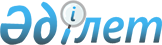 Қостанай облысында үй жануарларын ұстау және серуендету қағидаларын бекіту туралыҚостанай облысы мәслихатының 2022 жылғы 17 қазандағы № 232 шешімі. Қазақстан Республикасының Әділет министрлігінде 2022 жылғы 20 қазанда № 30248 болып тіркелді       "Жануарларға жауапкершілікпен қарау туралы" Қазақстан Республикасының Заңына сәйкес Қостанай облыстық мәслихаты ШЕШТІ:       1. Қоса беріліп отырған Қостанай облысында үй жануарларын ұстау және серуендету қағидалары бекітілсін.      2. Осы шешім алғашқы ресми жарияланған күнінен кейін күнтізбелік он күн өткен соң қолданысқа енгізіледі. Қостанай облысында үй жануарларын ұстау және серуендету қағидалары 1-тарау. Жалпы ережелер       1. Осы Қостанай облысында үй жануарларын ұстау және серуендету қағидалары (бұдан әрі – Қағидалар) Қазақстан Республикасының "Жануарларға жауапкершілікпен қарау туралы" Заңына сәйкес (бұдан әрі – Заң), Қазақстан Республикасы Экология, геология және табиғи ресурстар министрінің 2022 жылғы 20 мамырдағы № 168 "Үй жануарларын ұстау мен серуендетудің үлгілік қағидаларын бекіту туралы" бұйрығына (Нормативтік құқықтық актілерді мемлекеттік тіркеу тізілімінде № 28138 болып тіркелген) сәйкес әзірленді және Қостанай облысында үй жануарларын ұстау және серуендету тәртібін айқындайды.      2. Қағидаларда мынадай негізгі ұғымдар мен терминдер пайдаланылады:      1) жануардың иесі – жануар меншік құқығымен немесе өзгедей заттық құқықпен тиесілі болатын жеке немесе заңды тұлға;       2) жауапты адам – жануар иесінің Заңда белгіленген құқықтары мен міндеттерін жануар иесінің жазбаша тапсырмасы бойынша өзіне алатын адам;      3) ұстау орны – жануардың иесі және (немесе) жауапты адам пайдаланатын, жануар ұсталатын ғимараттар, құрылыстар, құрылысжайлар, үй-жайлар немесе жер учаскелері;      4) үй жануарлары (компаньон жануарлар) (бұдан әрі – үй жануарлары) – қай түрге жататынына қарамастан, адам эстетикалық қажеттіліктері мен қарым-қатынас қажеттіліктерін қанағаттандыру үшін дәстүрлі түрде асырайтын және өсіретін жануарлар;      5) үй жануарларының өз бетінше серуендеуі – үй жануарларының ұстау орнынан тыс жерде жануар иесінсіз және (немесе) жауапты адамсыз өз бетінше болуы;      6) үй жануарларын серуендету – жануар иесінің және (немесе) жауапты адамның жануарды ұстау орнының шегінен тыс жерге шығаруды көздейтін және жануардың қозғалыс белсенділігіне, табиғи қажеттіліктерін атқаруға деген физиологиялық қажеттіліктерін қанағаттандыруға бағытталған әрекеттері. 2-тарау. Үй жануарларын ұстау тәртібі      3. Үй жануарларын ұстау жөніндегі талаптарға мыналар жатады:      1) үй жануарларын күтіп-бағу жағдайлары олардың биологиялық, түрлік және жеке ерекшеліктеріне сәйкес келеді, олардың табиғи қажеттерін қанағаттандырады;      2) Қазақстан Республикасының ветеринария саласындағы заңнамасының талаптарына сәйкес үй жануарлары ауруларының профилактикасын, диагностикасын, оларды емдеуді және жоюды қамтамасыз ету.      4. Үй жануарының иесі және жауапты адам алаңдаушылық туғызуға, адамдар мен жануарлардың денсаулығына қауіп төндіруге, айналадағыларға зиян келтіруге жол бермейтін жағдайларды қамтамасыз етеді.      5. Үй жануарларын ұстауға рұқсат етілмейді:      1) Қазақстан Республикасының жануарларға жауапкершілікпен қарау және денсаулық сақтау салаларындағы заңнамасының талаптары бұзылған кезде қоғамдық орындарда, ұстау орындарында;      2) ортақ пайдаланылатын орындарда (баспалдақ алаңдары, жертөлелер, шатырлар, шектес балкондар, лоджиялар және ортақ пайдаланылатын қосалқы үй-жайлар);      3) үй маңындағы аумақтарда (жеке тұрғын үйлердің үй маңындағы аумақтарынан басқа);      4) асүйлер мен жатақхана дәліздерінде.      6. Үй жануарының иесі және жауапты адам тұрғын және тұрғын емес үй-жайлардың, оның ішінде кондоминиум объектілерінің, қоғамдық орындардың үй жануарларымен ластануына, қоршаған ортаға зиян келтіруіне жол берілмейді.      7. Бірнеше отбасы тұратын тұрғынжайда (жеке тұрғын үй, пәтер, жатақханадағы бөлме, модульдік (мобильді) тұрғын үй) үй жануарларын ұстау медициналық қарсы көрсетілімдерді ескере отырып, барлық тұратын кәмелетке толған отбасы мүшелерінің келісімімен жүзеге асырылады.      8. Бақ, бау-бақша, саяжай кооперативтерінің, демалыс үйлерінің аумақтарында Қазақстан Республикасының жануарларға жауапкершілікпен қарау және денсаулық сақтау саласындағы заңнама талаптарын сақтай отырып, үй жануарларын ұстауға жол беріледі.      9. Үй жануарлары бар адамдардың жатақханалар мен қонақ үйлерде уақытша болуына Қазақстан Республикасының жануарларға жауапкершілікпен қарау және денсаулық сақтау саласындағы заңнама талаптарын сақтай отырып, жатақханалар мен қонақ үйлерде белгіленген ішкі тәртіп ережелеріне сәйкес көрсетілген ұйымдардың келісімімен жол беріледі.      10. Үй жануарларын қараусыз қалдыруға жол берілмейді.      Қарау мүмкін болмаған жағдайда үй жануарының иесі немесе жауапты тұлға:      1) жануарды үй жануарларына арналған панажайға уақытша күтіп-бағуға орналастырады;      2) үшінші адамдарға уақытша күтіп-бағуға береді;      3) зоологиялық жатынжайға орналастырады.      11. Үй жануарын одан әрі ұстау мүмкін болмаған жағдайда жануар иесі және жауапты адам үй жануарын одан әрі орналастыруға шаралар қабылдайды.      12. Иттерді өздігінен серуендеуін және адамдар мен жануарларға шабуыл жасауды болдырмайтын жағдайларда ұсталады. Мұндай жағдайлар болмаған жағдайда ит байлануы немесе үйшікте болады. 3-тарау. Үй жануарларын серуендету тәртібі      13. Үй жануарларын серуендету жеке тұлғалар мен жануарлардың қауіпсіздігін қамтамасыз ету, сондай-ақ жеке және заңды тұлғалардың мүлкіне зиян келтіруден қорғау шартымен жүзеге асырылады.      14. Үй жануарларының иесі және жауапты адам қоғамдық қауіпсіздікті қамтамасыз ету мақсатында облыстың жергілікті өкілді органы белгілеген тәртіппен үй жануарларын серуендету ережелерін сақтайды.      15. Үй жануарларын серуендету кезінде иелері және жауапты адам келесі талаптарды сақтайды:      1) үй жануарларын серуендету тыйым салу белгісімен белгіленбеген орындарда ұзындығы 2 (екі) метрден аспайтын қарғы баумен тұмылдырықсыз жүзеге асырылады, бұл ретте жануардың иесі өзімен бірге тұмылдырық алып жүреді, ол қажет болған кезде итке дереу кигізеді;      2) жергілікті атқарушы органдармен белгіленген серуендету орындарда итке тұмылдырықты уақтылы кигізеді және қарғы баудың лайықты ұзындығын реттейді;      3) айналадағыларға алаңдаушылық және кедергі келтірмей үй жануарларын серуендетуді жүргізеді, сондай-ақ жануарлардың табиғи қажеттіліктерін жіберген кезде экскременттерді жинауды жүргізеді;      4) үй жануарлары көшелер арқылы немесе магистральдардың жанында өткен кезде тұмылдырық кигізіледі және жол-көлік оқиғаларын және оның жүру бөлігінде апат болуын болдырмау үшін оны ұзындығы 1,5 (бір жарым) метрден аспайтын қысқа қарғы бауда ұстайды;      5) тыйым салатын жазбалар болмаған жағдайда иттің тұмылдырықта, ұзындығы 1,5 (бір жарым) метрден аспайтын қысқа қарғы баумен мекемелерде, азық-түлік емес дүкендерде, поштада болуына рұқсат етіледі;      6) итті, иесі және жауапты адам сол ғимараттың ішінде болған уақытқа, өздігінен шешілмейтін болса, егер бұл ретте қоғамға қауіп төнбесе, қоғамдық тәртіпті бұзбаса, иттің денсаулығына қауіп төнбесе немесе оның еркін қозғалуына кедергі келтірілмесе, ғимараттың жанында ұзындығы 1,5 (бір жарым) метрден аспайтын қысқа қарғы баумен байлап және тұмылдырықта қалдыруға рұқсат етіледі.      16. Иттермен қорғалатын бекітілген аумақтары бар иелер және жауапты адамдар иттерді өздерінің базаларында, қоймаларында, өндірістік үй-жайларында тек түнгі уақытта және қоршалған аумақта еркін серуендетеді. Күндізгі уақытта иттер байлауда немесе үйшікте болады.      17. Елді мекен аумағында:      1) иттердің өздігінен серуендеуіне;      2) үй жануарларын серуендетуге және олардың мінез-құлқын бақылауға қабілеті жоқ, оның ішінде алкогольден, есірткіден, уытқұмарлықтан масаң күйдегі адамдарға, қоғамдық орындарда және көлікте үй жануарларын серуендетуге;      3) мектепке дейінгі балалар, білім беру, дене шынықтыру-спорттық және медициналық, емдеу ұйымдарының, мәдениет объектілері, балалар мен спорттық ойын алаңдарының аумақтарында және тыйым салу белгілері орнатылған аумақтарда үй жануарларын серуендетуге;      4) адамдар шомылуға рұқсат етілген аумақта үй жануарларын серуендетуге;      5) адамдар шомылуға рұқсат етілген аумақта, тоғандарда, субұрқақтарда және су бөгеттерінде үй жануарларын шомылдыруға және жууға;      6) үй жануарларының:      қоғамдық тамақтандыру кәсіпорындарында (көзі әлсіз көретін адамдарға арналған қызметтік иттер мен жетелеуші иттерден басқа);      сервистік қызмет көрсету азық-түлік дүкендерінің сауда және өндірістік залдарында;      мәдени мекемелерде (иттер қатысатын көрмелер, ойын-сауық және бұқаралық іс-шаралар өткізу жағдайларын қоспағанда);      діни ұйымдардың (бірлестіктердің) үй-жайларында;      балалар, білім беру, медициналық ұйымдардың үй-жайларында болуына және ұсталуына жол берілмейді.      18. Жануарларға жауапкершілікпен қарау саласындағы облыстың жергілікті атқарушы органдары үй жануарларын серуендетуге не өзге мақсатта жануарлармен жүруге тыйым салынған орындарды айқындайды, сондай-ақ қажет болған кезде үй жануарларын серуендетуге арналған орындарды жабдықтайды.© 2012. Қазақстан Республикасы Әділет министрлігінің «Қазақстан Республикасының Заңнама және құқықтық ақпарат институты» ШЖҚ РМК      Қостанай облыстық мәслихатының хатшысы       Қостанай облыстық мәслихатының хатшысы С. ЕщановМәслихаттыңМәслихаттың2022 жылғы 17 қазандағы2022 жылғы 17 қазандағы№ 232 шешімімен№ 232 шешіміменбекітілгенбекітілген